Spartanburg CountyArea Performance Planning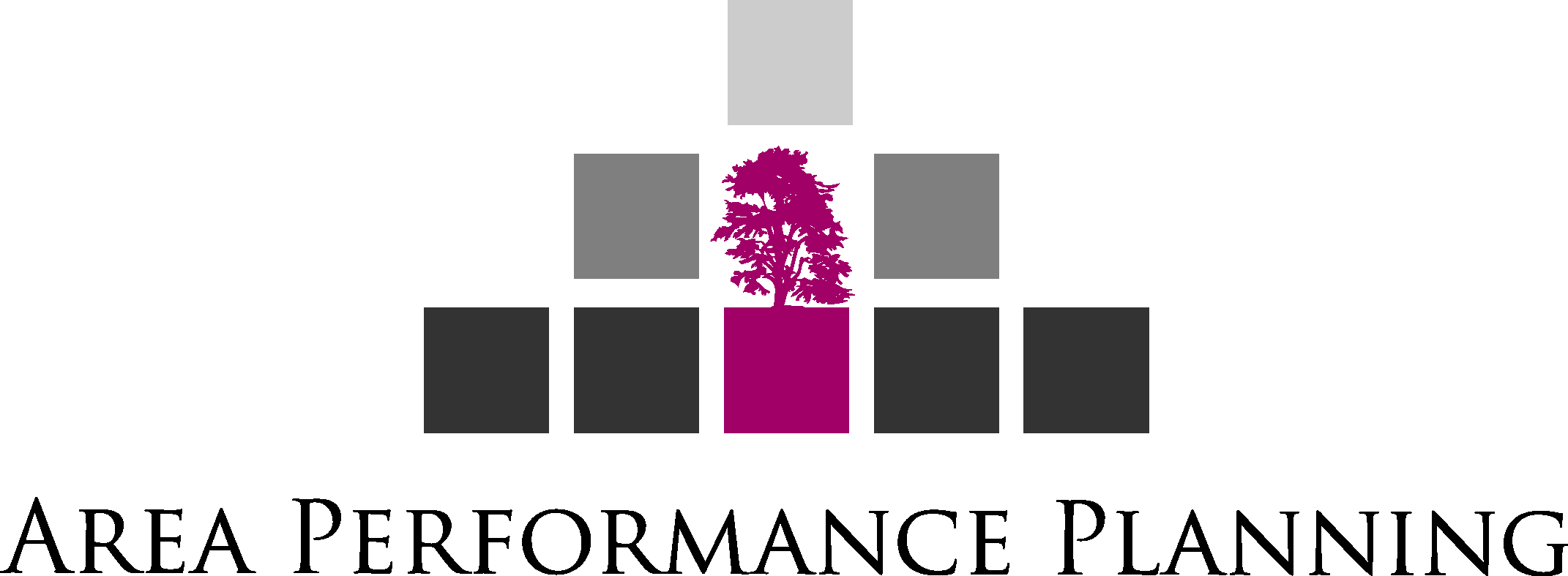 Technical Advisory Committee MeetingMay 25, 2016        11:30-2:00Chapman Cultural CenterNancy Rainey Crowley Conference Room200 Saint John Street, Spartanburg, SCAGENDA	Welcome						Bob Harkrader	Project Update					Bob Harkrader	Lexington County Experience				Charlie Compton, Lexington 										County Planning Director, Retired	Performance Standards 				Chad Meadows	Draft Road Classification/Intensity Area Maps	Bob Harkrader							Countywide Issues to be Addressed			Bob Harkrader		Next Steps						Bob Harkrader